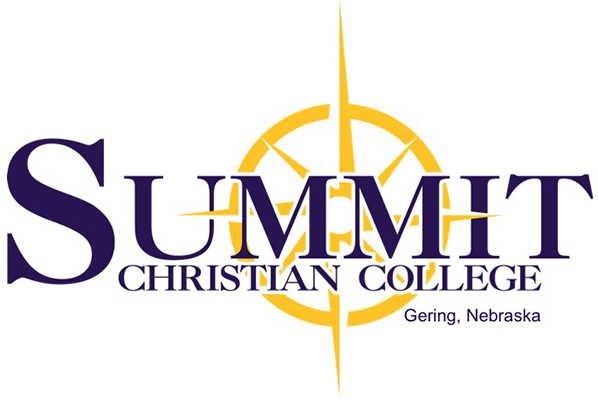 *Submit completed application to the Recruitment Department during the application process.Student Name 	Street Address/PO Box_____________________________ City _____________________ State____ Zip _________Home Phone 	 Cell Phone	Marital Status __________________________________________________________________________________Degree ________________________________________________________________________________________Qualifications:**President’s Scholarship is a one-year tuition scholarship for new incoming freshmen during the academic year 
following high school graduation based upon high school academic achievement.Must be a full-time degree-seeking freshman.Final transcript must be submitted upon high school graduation. Final GPA will affect scholarship.             25% tuition for an ACT score of 23 and an accumulative GPA of 3.050% tuition for an ACT score of 25 and an accumulative GPA of 3.5100% tuition for an ACT score of 27 and an accumulative GPA of 3.75Please list your ACT Score  ______________ and cumulative GPA ________________ I certify upon my honor that the answers submitted in this application are true, to the best of my knowledge. If admitted to Summit Christian College, I agree to abide by both the spirit and the letter of the rules of Summit Christian College, and to conduct myself at all times in a manner worthy of a servant of the Lord Jesus Christ. ________________________________________________________________________________________________Signature                                                                                                                      DateSummit Christian College admits students of any race, color, and national or ethnic origin to all rights, privileges, programs and activities generally made available to students at the college.  It does not discriminate on the basis of gender, race, physical handicap, national or ethnic origin in administration of educational programs, admissions, employment practices, athletics, or other activities.  The college actively seeks to fulfill federal, state, and local laws and regulations in all its practices and facilities.“Summit Christian College, an Institution of Higher Learning, Educates Leaders for Christian Service.”